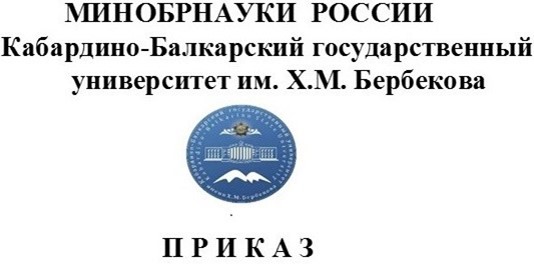 31 августа 2023 г.        №  476/О                г. НальчикОб утверждении календарного учебного графика на 2023-2024 учебный год1. Утвердить календарный учебный график на 2023–2024 учебный год по специальностям и направлениям подготовки очной формы обучения:ИНСТИТУТ ПЕДАГОГИКИ, ПСИХОЛОГИИ И ФИЗКУЛЬТУРНО–СПОРТИВНОГО ОБРАЗОВАНИЯСпециальность 37.05.01 Клиническая психология1 курс01.09.2023г. – 10.01.2024г. – теоретическое обучение11.01.2024г. – 25.01.2024г. – промежуточная аттестация26.01.2024г. – 01.02.2024г. – каникулы02.02.2024г. – 02.03.2024г. – учебная практика03.03.2024г. – 22.06.2024г. – теоретическое обучение23.06.2024г. – 05.07.2024г. – промежуточная аттестация06.07.2024г. – 31.08.2024г. – каникулы01.09.2023г.; 20.09.2023г.; 04.11.2023г.; 01.01.2024г.  – 08.01.2024г.; 23.02.2024г.; 08.03.2024г.; 28.03.2024г.; 01.05.2024г.; 09.05.2024г.; 21.05.2024г.; 12.06.2024г.  – нерабочие (праздничные) дни2 курс01.09.2023г. – 10.01.2024г. – теоретическое обучение11.01.2024г. – 25.01.2024г. – промежуточная аттестация26.01.2024г. – 01.02.2024г. – каникулы02.02.2024г. – 02.03.2024г. – учебная практика 03.03.2024г. – 22.06.2024г. – теоретическое обучение23.06.2024г. – 05.07.2024г. – промежуточная аттестация06.07.2024г. – 31.08.2024г. – каникулы01.09.2023г.; 20.09.2023г.; 04.11.2023г.; 01.01.2024г.  – 08.01.2024г.; 23.02.2024г.; 08.03.2024г.; 28.03.2024г.; 01.05.2024г.; 09.05.2024г.; 21.05.2024г.; 12.06.2024г.  – нерабочие (праздничные) дниНаправление 37.03.01 Психология1 курс01.09.2023г. – 09.01.2024г. – теоретическое обучение10.01.2024г. – 24.01.2024г. – промежуточная аттестация25.01.2024г. – 31.01.2024г. – каникулы01.02.2024г. – 29.02.2024г. – учебная практика 01.03.2024г. – 25.06.2024г. – теоретическое обучение26.06.2024г. – 05.07.2024г. – промежуточная аттестация06.07.2024г. – 31.08.2024г. – каникулы01.09.2023г.; 20.09.2023г.; 04.11.2023г.; 01.01.2024г.  – 08.01.2024г.; 23.02.2024г.; 08.03.2024г.; 28.03.2024г.; 01.05.2024г.; 09.05.2024г.; 21.05.2024г.; 12.06.2024г.  – нерабочие (праздничные) дни2 курс01.09.2023г. – 09.01.2024г. – теоретическое обучение07.09.2023г; 14.09.2023г; 21.09.2023г; 28.09.2023г; 05.10.2023г; 12.10.2023г; 19.10.2023г; 26.10.2023г; 02.11.2023г; 09.11.2023г; 16.11.2023г; 23.11.2023г; 30.11.2023г; 07.12.2023г; 14.12.2023г; 21.12.2023г; 28.12.2023г; 04.01.2024г; –   производственная практика10.01.2024г. – 17.01.2024г. – производственная практика18.01.2024г. – 01.02.2024г. – промежуточная аттестация02.02.2024г. – 08.02.2024г. – каникулы09.02.2024г. – 07.06.2024г. – теоретическое обучение08.06.2024г. – 22.06.2024г. – производственная практика23.06.2024г. – 05.07.2024г. – промежуточная аттестация06.07.2024г. – 31.08.2024г. – каникулы01.09.2023г.; 20.09.2023г.; 04.11.2023г.; 01.01.2024г.  – 08.01.2024г.; 23.02.2024г.; 08.03.2024г.; 28.03.2024г.; 01.05.2024г.; 09.05.2024г.; 21.05.2024г.; 12.06.2024г.  – нерабочие (праздничные) дни3 курс01.09.2023г. – 18.12.2023г. – теоретическое обучение19.12.2023г. – 10.01.2024г. – производственная практика11.01.2024г. – 25.01.2024г. – промежуточная аттестация26.01.2024г. – 01.02.2024г. – каникулы02.02.2024г. – 07.06.2024г. – теоретическое обучение08.06.2024г. – 22.06.2024г. – производственная практика23.06.2024г. – 05.07.2024г. – промежуточная аттестация06.07.2024г. – 31.08.2024г. – каникулы01.09.2023г.; 20.09.2023г.; 04.11.2023г.; 01.01.2024г.  – 08.01.2024г.; 23.02.2024г.; 08.03.2024г.; 28.03.2024г.; 01.05.2024г.; 09.05.2024г.; 21.05.2024г.; 12.06.2024г.  – нерабочие (праздничные) дни4 курс01.09.2023г. – 01.10.2023г. – производственная практика 02.10.2023г. – 11.12.2023г. – теоретическое обучение12.12.2023г. – 26.12.2023г. – промежуточная аттестация27.12.2023г. – 11.01.2024г. – каникулы 12.01.2024г. – 09.04.2024г. – теоретическое обучение10.04.2024г. – 22.04.2024г. – промежуточная аттестация23.04.2024г. – 23.05.2024г. – преддипломная практика 24.05.2024г. – 05.07.2024г. – защита выпускной квалификационной работы, включая подготовку к процедуре защиты и процедуру защиты06.07.2024г. – 31.08.2024г. – каникулы01.09.2023г.; 20.09.2023г.; 04.11.2023г.; 01.01.2024г.  – 08.01.2024г.; 23.02.2024г.; 08.03.2024г.; 28.03.2024г.; 01.05.2024г.; 09.05.2024г.; 21.05.2024г.; 12.06.2024г.  – нерабочие (праздничные) дниНаправление 44.03.01 Педагогическое образование (Начальное образование)1 курс (НО)01.09.2023г. – 10.01.2024г. – теоретическое обучение11.01.2024г. – 21.01.2024г. – промежуточная аттестация22.01.2024г. – 28.01.2024г. – каникулы29.01.2024г. – 26.02.2024г. – учебная практика27.02.2024г. – 25.06.2024г. – теоретическое обучение26.06.2024г. – 05.07.2024г. – промежуточная аттестация06.07.2024г. – 31.08.2024г. – каникулы01.09.2023г.; 20.09.2023г.; 04.11.2023г.; 01.01.2024г.  – 08.01.2024г.; 23.02.2024г.; 08.03.2024г.; 28.03.2024г.; 01.05.2024г.; 09.05.2024г.; 21.05.2024г.; 12.06.2024г.  – нерабочие (праздничные) дни2 курс01.09.2023г. – 13.10.2023г. – учебная практика14.10.2023г. – 24.01.2024г. – теоретическое обучение19.10.2023г; 26.10.2023г; 02.11.2023г; 09.11.2023г; 16.11.2023г; 23.11.2023г; 30.11.2023г; 07.12.2023г; 14.12.2023г; 21.12.2023г; 28.12.2023г; 04.01.2024г; 11.01.2024г; 18.01.2024г; – учебная практика25.01.2024г. – 31.01.2024г. – промежуточная аттестация01.02.2024г. – 07.02.2024г. – каникулы08.02.2024г. – 23.05.2024г. – теоретическое обучение24.05.2024г. – 06.06.2024г. – промежуточная аттестация07.06.2024г. – 05.07.2024г. – производственная практика 06.07.2024г. – 31.08.2024г. – каникулы01.09.2023г.; 20.09.2023г.; 04.11.2023г.; 01.01.2024г.  – 08.01.2024г.; 23.02.2024г.; 08.03.2024г.; 28.03.2024г.; 01.05.2024г.; 09.05.2024г.; 21.05.2024г.; 12.06.2024г.  – нерабочие (праздничные) дни3 курс01.09.2023г. – 11.09.2023г. – производственная практика12.09.2023г. – 17.01.2024г. – теоретическое обучение15.09.2023г.; 22.09.2023г.; 29.09.2023г.; 06.10.2023г.; 13.10.2023г.; 20.10.2023г.; 27.10.2023г.; 03.11.2023г.; 10.11.2023г.; 17.11.2023г.; 24.11.2023г.; 01.12.2023г.; 08.12.2023г.; 15.12.2023г.; 22.12.2023г.; 29.12.2023г.; 05.01.2024г.; 12.01.2024г. – производственная практика18.01.2024г. – 25.01.2024г. – промежуточная аттестация26.01.2024г. – 01.02.2024г. – каникулы02.02.2024г. – 15.03.2024г. – производственная практика16.03.2024г. – 22.06.2024г. – теоретическое обучение18.03.2024г.; 25.03.2024г.; 01.04.2024г.; 08.04.2024г.; 15.04.2024г.; 22.04.2024г.; 29.04.2024г.; 06.05.2024г.; 13.05.2024г.; 20.05.2024г.; 27.05.2024г.; 03.06.2024г.; 10.06.2024г.; 17.06.2024г.; – производственная практика23.06.2024г. – 05.07.2024г. – промежуточная аттестация06.07.2024г. – 31.08.2024г. – каникулы01.09.2023г.; 20.09.2023г.; 04.11.2023г.; 01.01.2024г.  – 08.01.2024г.; 23.02.2024г.; 08.03.2024г.; 28.03.2024г.; 01.05.2024г.; 09.05.2024г.; 21.05.2024г.; 12.06.2024г.  – нерабочие (праздничные) дни4 курс01.09.2023г. – 29.09.2023г. – производственная практика30.09.2023г. – 25.12.2023г. – теоретическое обучение02.10.2023г.; 09.10.2023г.; 16.10.2023г.; 23.10.2023г.; 30.10.2023г.; 06.11.2023г.; 13.11.2023г.; 20.11.2023г.; 27.11.2023г.; 04.12.2023г.; 11.12.2023г.; 18.12.2023г.; 25.12.2023г.; – производственная практика26.12.2023г. – 11.01.2024г. – промежуточная аттестация12.01.2024г. – 18.01.2024г. – каникулы19.01.2024г. – 02.04.2024г. – теоретическое обучение03.04.2024г. – 08.04.2024г. – промежуточная аттестация09.04.2024г. – 22.04.2024г. – производственная практика23.04.2024г. – 23.05.2024г. – преддипломная практика24.05.2024г. – 06.06.2024г. – подготовка к сдаче и сдача государственного экзамена07.06.2024г. – 05.07.2024г. – защита выпускной квалификационной работы, включая подготовку к процедуре защиты и процедуру защиты06.07.2024г. – 31.08.2024г. – каникулы01.09.2023г.; 20.09.2023г.; 04.11.2023г.; 01.01.2024г.  – 08.01.2024г.; 23.02.2024г.; 08.03.2024г.; 28.03.2024г.; 01.05.2024г.; 09.05.2024г.; 21.05.2024г.; 12.06.2024г.  – нерабочие (праздничные) дниНачальное образование и детская робототехника1 курс01.09.2023г. – 10.01.2024г. – теоретическое обучение11.01.2024г. – 21.01.2024г. – промежуточная аттестация22.01.2024г. – 28.01.2024г. – каникулы29.01.2024г. – 26.02.2024г. – учебная практика 27.02.2024г. – 25.06.2024г. – теоретическое обучение26.06.2024г. – 05.07.2024г. – промежуточная аттестация06.07.2024г. – 31.08.2024г. – каникулы01.09.2023г.; 20.09.2023г.; 04.11.2023г.; 01.01.2024г.  – 08.01.2024г.; 23.02.2024г.; 08.03.2024г.; 28.03.2024г.; 01.05.2024г.; 09.05.2024г.; 21.05.2024г.; 12.06.2024г. – нерабочие (праздничные) дни2 курс01.09.2023г. – 13.10.2023г. – учебная практика14.10.2023г. – 24.01.2024г. – теоретическое обучение19.10.2023г; 26.10.2023г; 02.11.2023г; 09.11.2023г; 16.11.2023г; 23.11.2023г; 30.11.2023г; 07.12.2023г; 14.12.2023г; 21.12.2023г; 28.12.2023г; 04.01.2024г; 11.01.2024г; 18.01.2024г; – учебная практика25.01.2024г. – 31.01.2024г. – промежуточная аттестация01.02.2024г. – 07.02.2024г. – каникулы08.02.2024г. – 23.05.2024г. – теоретическое обучение24.05.2024г. – 06.06.2024г. – промежуточная аттестация07.06.2024г. – 05.07.2024г. – производственная практика 06.07.2024г. – 31.08.2024г. – каникулы01.09.2023г.; 20.09.2023г.; 04.11.2023г.; 01.01.2024г.  – 08.01.2024г.; 23.02.2024г.; 08.03.2024г.; 28.03.2024г.; 01.05.2024г.; 09.05.2024г.; 21.05.2024г.; 12.06.2024г.  – нерабочие (праздничные) дни3 курс01.09.2023г. – 11.09.2023г. – производственная практика12.09.2023г. – 17.01.2024г. – теоретическое обучение15.09.2023г.; 22.09.2023г.; 29.09.2023г.; 06.10.2023г.; 13.10.2023г.; 20.10.2023г.; 27.10.2023г.; 03.11.2023г.; 10.11.2023г.; 17.11.2023г.; 24.11.2023г.; 01.12.2023г.; 08.12.2023г.; 15.12.2023г.; 22.12.2023г.; 29.12.2023г.; 05.01.2024г.; 12.01.2024г. – производственная практика18.01.2024г. – 25.01.2024г. – промежуточная аттестация26.01.2024г. – 01.02.2024г. – каникулы02.02.2024г. – 15.03.2024г. – производственная практика16.03.2024г. – 22.06.2024г. – теоретическое обучение18.03.2024г.; 25.03.2024г.; 01.04.2024г.; 08.04.2024г.; 15.04.2024г.; 22.04.2024г.; 29.04.2024г.; 06.05.2024г.; 13.05.2024г.; 20.05.2024г.; 27.05.2024г.; 03.06.2024г.; 10.06.2024г.; 17.06.2024г.; – производственная практика23.06.2024г. – 05.07.2024г. – промежуточная аттестация06.07.2024г. – 31.08.2024г. – каникулы01.09.2023г.; 20.09.2023г.; 04.11.2023г.; 01.01.2024г.  – 08.01.2024г.; 23.02.2024г.; 08.03.2024г.; 28.03.2024г.; 01.05.2024г.; 09.05.2024г.; 21.05.2024г.; 12.06.2024г.  – нерабочие (праздничные) дниФизическая культура1 курс01.09.2023г. – 09.01.2024г. – теоретическое обучение10.01.2024г. – 24.01.2024г. – промежуточная аттестация25.01.2024г. – 31.01.2024г. – каникулы01.02.2024г. – 01.03.2024г. – учебная практика 02.03.2024г. – 28.06.2024г. – теоретическое обучение29.06.2024г. – 05.07.2024г. – промежуточная аттестация06.07.2024г. – 31.08.2024г. – каникулы01.09.2023г.; 20.09.2023г.; 04.11.2023г.; 01.01.2024г.  – 08.01.2024г.; 23.02.2024г.; 08.03.2024г.; 28.03.2024г.; 01.05.2024г.; 09.05.2024г.; 21.05.2024г.; 12.06.2024г.  – нерабочие (праздничные) дни2 курс01.09.2023г. – 14.09.2023г. – учебная практика (ознакомительная практика)15.09.2023г. – 13.10.2023г. – учебная практика (научно-исслед. работа)14.10.2023г. – 24.01.2024г. – теоретическое обучение19.10.2023г; 26.10.2023г; 02.11.2023г; 09.11.2023г; 16.11.2023г; 23.11.2023г; 30.11.2023г; 07.12.2023г; 14.12.2023г; 21.12.2023г; 28.12.2023г; 04.01.2024г; 11.01.2024г; 18.01.2024г; – учебная практика 25.01.2024г. – 31.01.2024г. – промежуточная аттестация01.02.2024г. – 07.02.2024г. – каникулы08.02.2024г. – 09.03.2024г. – производственная практика10.03.2024г. – 21.06.2024г. – теоретическое обучение22.06.2024г. – 05.07.2024г. – промежуточная аттестация06.07.2024г. – 31.08.2024г. – каникулы01.09.2023г.; 20.09.2023г.; 04.11.2023г.; 01.01.2024г.  – 08.01.2024г.; 23.02.2024г.; 08.03.2024г.; 28.03.2024г.; 01.05.2024г.; 09.05.2024г.; 21.05.2024г.; 12.06.2024г.  – нерабочие (праздничные) дниНаправление 49.03.01 Физическая культура1 курс01.09.2023г. – 09.01.2024г. – теоретическое обучение10.01.2024г. – 19.01.2024г. – промежуточная аттестация20.01.2024г. – 26.01.2024г. – каникулы27.01.2024г. – 24.02.2024г. – учебная практика 25.02.2024г. – 24.06.2024г. – теоретическое обучение25.06.2024г. – 05.07.2024г. – промежуточная аттестация06.07.2024г. – 31.08.2024г. – каникулы01.09.2023г.; 20.09.2023г.; 04.11.2023г.; 01.01.2024г.  – 08.01.2024г.; 23.02.2024г.; 08.03.2024г.; 28.03.2024г.; 01.05.2024г.; 09.05.2024г.; 21.05.2024г.; 12.06.2024г.  – нерабочие (праздничные) дни2курс01.09.2023г. – 18.12.2023г. – теоретическое обучение19.12.2023г. – 10.01.2023г. – промежуточная аттестация11.01.2023г. – 17.01.2024г. – каникулы18.01.2024г. – 01.03.2024г. – учебная практика 02.03.2024г. – 21.06.2024г. – теоретическое обучение22.06.2024г. – 05.07.2024г. – промежуточная аттестация06.07.2024г. – 31.08.2024г. – каникулы01.09.2023г.; 20.09.2023г.; 04.11.2023г.; 01.01.2024г.  – 08.01.2024г.; 23.02.2024г.; 08.03.2024г.; 28.03.2024г.; 01.05.2024г.; 09.05.2024г.; 21.05.2024г.; 12.06.2024г.  – нерабочие (праздничные) дни4 курс01.09.2023г. – 18.12.2023г. – теоретическое обучение19.12.2023г. – 30.12.2023г. – промежуточная аттестация31.12.2023г. – 15.01.2024г. – каникулы16.01.2024г. – 12.04.2024г. – теоретическое обучение13.04.2024г. – 22.04.2024г. – промежуточная аттестация23.04.2024г. – 23.05.2024г. – преддипломная практика24.05.2024г. – 06.06.2024г. – подготовка к сдаче и сдача государственного экзамена07.06.2024г. – 05.07.2024г. – защита выпускной квалификационной работы, включая подготовку к процедуре защиты и процедуру защиты06.07.2024г. – 31.08.2024г. – каникулы01.09.2023г.; 20.09.2023г.; 04.11.2023г.; 01.01.2024г.  – 08.01.2024г.; 23.02.2024г.; 08.03.2024г.; 28.03.2024г.; 01.05.2024г.; 09.05.2024г.; 21.05.2024г.; 12.06.2024г.  – нерабочие (праздничные) дниНаправление 44.04.01 Педагогическое образование1 год обучения (Педагогическая психология)01.09.2023г. – 10.01.2024г. – теоретическое обучение и НИР11.01.2024г. – 24.01.2024г. – учебная практика 25.01.2024г. – 31.01.2024г. – промежуточная аттестация01.02.2024г. – 07.02.2024г. – каникулы08.02.2024г. – 14.02.2024г. – производственная практика 19.02.2024г.; 26.02.2024г.; 04.03.2024г.; 11.03.2024г.; 18.03.2024г.; 25.03.2024г.; 01.04.2024г.; 08.04.2024г.; 15.04.2024г.; 22.04.2024г.; 29.04.2024г.; 06.05.2024г.; 13.05.2024г.; 20.05.2024г.; 27.05.2024г.; 03.06.2024г.; 10.06.2024г.; 17.06.2024г; 24.06.2024г;– производственная практика15.02.2024г. – 28.06.2024г. – теоретическое обучение29.06.2024г. – 05.07.2024г. – промежуточная аттестация06.07.2024г. – 31.08.2024г. – каникулы01.09.2023г.; 20.09.2023г.; 04.11.2023г.; 01.01.2024г.  – 08.01.2024г.; 23.02.2024г.; 08.03.2024г.; 28.03.2024г.; 01.05.2024г.; 09.05.2024г.; 21.05.2024г.; 12.06.2024г.  – нерабочие (праздничные) дни2 год обучения (Педагогическая психология)01.09.2023г. – 17.01.2024г. – теоретическое обучение и НИР18.01.2024г. – 28.01.2024г. – промежуточная аттестация29.01.2024г. – 04.02.2024г. – каникулы05.02.2024г. – 03.05.2024г. – производственная практика 04.05.2024г. – 18.05.2024г. – преддипломная практика19.05.2024г. – 23.05.2024г. – каникулы24.05.2024г. – 05.07.2024г. – подготовка к процедуре зашиты и защита выпускной квалификационной работы06.07.2024г. – 31.08.2024г. – каникулы01.09.2023г.; 20.09.2023г.; 04.11.2023г.; 01.01.2024г.  – 08.01.2024г.; 23.02.2024г.; 08.03.2024г.; 28.03.2024г.; 01.05.2024г.; 09.05.2024г.; 21.05.2024г.; 12.06.2024г.  – нерабочие (праздничные) дни1 год обучения (Профессиональная подготовка в области физической культуры и спорта)01.09.2023г. – 10.01.2024г. – теоретическое обучение и НИР11.01.2024г. – 24.01.2024г. – учебная практика 25.01.2024г. – 31.01.2024г. – промежуточная аттестация01.02.2024г. – 07.02.2024г. – каникулы08.02.2024г. – 14.02.2024г. – производственная практика 19.02.2024г.; 26.02.2024г.; 04.03.2024г.; 11.03.2024г.; 18.03.2024г.; 25.03.2024г.; 01.04.2024г.; 08.04.2024г.; 15.04.2024г.; 22.04.2024г.; 29.04.2024г.; 06.05.2024г.; 13.05.2024г.; 20.05.2024г.; 27.05.2024г.; 03.06.2024г.; 10.06.2024г.; 17.06.2024г; 24.06.2024г;– производственная практика15.02.2024г. – 28.06.2024г. – теоретическое обучение29.06.2024г. – 05.07.2024г. – промежуточная аттестация06.07.2024г. – 31.08.2024г. – каникулы01.09.2023г.; 20.09.2023г.; 04.11.2023г.; 01.01.2024г.  – 08.01.2024г.; 23.02.2024г.; 08.03.2024г.; 28.03.2024г.; 01.05.2024г.; 09.05.2024г.; 21.05.2024г.; 12.06.2024г.  – нерабочие (праздничные) дни2 год обучения (Профессиональная подготовка в области физической культуры и спорта)01.09.2023г. – 17.01.2024г. – теоретическое обучение и НИР18.01.2024г. – 28.01.2024г. – промежуточная аттестация29.01.2024г. – 04.02.2024г. – каникулы05.02.2024г. – 03.05.2024г. – производственная практика 04.05.2024г. – 18.05.2024г. – преддипломная практика19.05.2024г. – 23.05.2024г. – каникулы24.05.2024г. – 05.07.2024г. – подготовка к процедуре зашиты и защита выпускной квалификационной работы06.07.2024г. – 31.08.2024г. – каникулы01.09.2023г.; 20.09.2023г.; 04.11.2023г.; 01.01.2024г.  – 08.01.2024г.; 23.02.2024г.; 08.03.2024г.; 28.03.2024г.; 01.05.2024г.; 09.05.2024г.; 21.05.2024г.; 12.06.2024г.  – нерабочие (праздничные) дниНаправление 49.04.01 Физическая культура1 год обучения (Образование в области ФКиС)01.09.2023г. – 16.01.2024г. – теоретическое обучение и НИР17.01.2024г. – 23.01.2024г. – промежуточная аттестация24.01.2024г. – 30.01.2024г. – каникулы31.01.2024г. – 13.02.2024г. – учебная практика 14.02.2024г. – 20.06.2024г. – теоретическое обучение21.06.2024г. – 05.07.2024г. – промежуточная аттестация06.07.2024г. – 31.08.2024г. – каникулы01.09.2023г.; 20.09.2023г.; 04.11.2023г.; 01.01.2024г.  – 08.01.2024г.; 23.02.2024г.; 08.03.2024г.; 28.03.2024г.; 01.05.2024г.; 09.05.2024г.; 21.05.2024г.; 12.06.2024г.  – нерабочие (праздничные) дниНаправление 44.04.02 Психолого – педагогическое образование1 год01.09.2023г. – 17.12.2023г. – теоретическое обучение и НИР18.12.2023г. – 09.01.2024г. – учебная (ознакомительная) практика10.01.2024г. – 25.01.2024г. – промежуточная аттестация26.01.2024г. – 01.02.2024г. – каникулы02.02.2024г. – 02.03.2024г. – учебная (технологическая) практика03.03.2024г. – 22.06.2024г. – теоретическое обучение и НИР23.06.2024г. – 05.07.2024г. – промежуточная аттестация06.07.2024г. – 31.08.2024г. – каникулы01.09.2023г.; 20.09.2023г.; 04.11.2023г.; 01.01.2024г.  – 08.01.2024г.; 23.02.2024г.; 08.03.2024г.; 28.03.2024г.; 01.05.2024г.; 09.05.2024г.; 21.05.2024г.; 12.06.2024г.  – нерабочие (праздничные) дни2 год01.09.2023г. – 17.01.2024г. – теоретическое обучение и НИР18.01.2024г. – 28.01.2024г. – промежуточная аттестация29.01.2024г. – 04.02.2024г. – каникулы05.02.2024г. – 03.03.2024г. – производственная (технологическая) практика04.03.2024г. – 18.04.2024г. – производственная (педагогическая) практика19.04.2024г. – 18.05.2024г. – преддипломная практика19.05.2024г. – 23.05.2024г. – каникулы24.05.2024г. – 05.07.2024г. – подготовка к процедуре зашиты и защита выпускной квалификационной работы06.07.2024г. – 31.08.2024г. – каникулы01.09.2023г.; 20.09.2023г.; 04.11.2023г.; 01.01.2024г.  – 08.01.2024г.; 23.02.2024г.; 08.03.2024г.; 28.03.2024г.; 01.05.2024г.; 09.05.2024г.; 21.05.2024г.; 12.06.2024г.  – нерабочие (праздничные) дни2. Утвердить календарный учебный график на 2023–2024 учебный год по специальностям и направлениям подготовки очно – заочной формы обучения:ИНСТИТУТ ПЕДАГОГИКИ, ПСИХОЛОГИИ И ФИЗКУЛЬТУРНО–СПОРТИВНОГО ОБРАЗОВАНИЯНаправление 37.03.01 Психология1 курс01.09.2023г. – 17.01.2024г. – теоретическое обучение18.01.2024г. – 01.02.2024г. – промежуточная аттестация02.02.2024г. – 08.02.2024г. – каникулы09.02.2024г. – 22.06.2024г. – теоретическое обучение23.06.2024г. – 05.07.2024г. – промежуточная аттестация06.07.2024г. – 31.08.2024г. – каникулы01.09.2023г.; 20.09.2023г.; 04.11.2023г.; 01.01.2024г.  – 08.01.2024г.; 23.02.2024г.; 08.03.2024г.; 28.03.2024г.; 01.05.2024г.; 09.05.2024г.; 21.05.2024г.; 12.06.2024г.  – нерабочие (праздничные) дни3 курс01.09.2023г. – 09.01.2024г. – теоретическое обучение07.09.2023г.; 14.09.2023г.; 21.09.2023г.; 28.09.2023г.; 05.10.2023г.; 12.10.2023г.; 19.10.2023г.; 26.10.2023г.; 02.11.2023г.; 02.11.2023г.; 09.11.2023г.; 16.11.2023г.; 23.11.2023г.; 30.11.2023г.; 07.12.2023г.; 14.12.2023г.; 21.12.2023г.; 28.12.2023г.; 04.01.2024г.; – производственная практика10.01.2024г. – 17.01.2024г. – производственная практика18.01.2024г. – 01.02.2024г. – промежуточная аттестация02.02.2024г. – 08.02.2024г. – каникулы09.02.2024г. – 07.06.2024г. – теоретическое обучение08.06.2024г. – 22.06.2024г. – производственная практика23.06.2024г. – 05.07.2024г. – промежуточная аттестация06.07.2024г. – 31.08.2024г. – каникулы01.09.2023г.; 20.09.2023г.; 04.11.2023г.; 01.01.2024г.  – 08.01.2024г.; 23.02.2024г.; 08.03.2024г.; 28.03.2024г.; 01.05.2024г.; 09.05.2024г.; 21.05.2024г.; 12.06.2024г.  – нерабочие (праздничные) дни44.03.01 Педагогическое образование (Физическая культура)1 курс01.09.2023г. – 17.01.2024г. – теоретическое обучение18.01.2024г. – 31.01.2024г. – промежуточная аттестация01.02.2024г. – 07.02.2024г. – каникулы08.02.2024г. – 21.06.2024г. – теоретическое обучение22.06.2024г. – 05.07.2024г. – промежуточная аттестация06.07.2024г. – 31.08.2024г. – каникулы01.09.2023г.; 20.09.2023г.; 04.11.2023г.; 01.01.2024г.  – 08.01.2024г.; 23.02.2024г.; 08.03.2024г.; 28.03.2024г.; 01.05.2024г.; 09.05.2024г.; 21.05.2024г.; 12.06.2024г.  – нерабочие (праздничные) дни1 курс (Начальное образование)01.09.2023г. – 17.01.2024г. – теоретическое обучение18.01.2024г. – 31.01.2024г. – промежуточная аттестация01.02.2024г. – 07.02.2024г. – каникулы08.02.2024г. – 09.03.2024г. – учебная практика10.03.2024г. – 21.06.2024г. – теоретическое обучение22.06.2024г. – 05.07.2024г. – промежуточная аттестация06.07.2024г. – 31.08.2024г. – каникулы01.09.2023г.; 20.09.2023г.; 04.11.2023г.; 01.01.2024г.  – 08.01.2024г.; 23.02.2024г.; 08.03.2024г.; 28.03.2024г.; 01.05.2024г.; 09.05.2024г.; 21.05.2024г.; 12.06.2024г.  – нерабочие (праздничные) дни1 курс (Начальное образование и детская робототехника)01.09.2023г. – 17.01.2024г. – теоретическое обучение18.01.2024г. – 01.02.2024г. – промежуточная аттестация02.02.2024г. – 08.02.2024г. – каникулы09.02.2024г. – 22.06.2024г. – теоретическое обучение23.06.2024г. – 05.07.2024г. – промежуточная аттестация06.07.2024г. – 31.08.2024г. – каникулы01.09.2023г.; 20.09.2023г.; 04.11.2023г.; 01.01.2024г.  – 08.01.2024г.; 23.02.2024г.; 08.03.2024г.; 28.03.2024г.; 01.05.2024г.; 09.05.2024г.; 21.05.2024г.; 12.06.2024г.  – нерабочие (праздничные) дни49.03.01Физическая культура1 курс01.09.2023г. – 09.01.2024г. – теоретическое обучение10.01.2024г. – 23.01.2024г. – промежуточная аттестация24.01.2024г. – 30.01.2024г. – каникулы31.01.2024г. – 20.06.2024г. – теоретическое обучение21.06.2024г. – 05.07.2024г. – промежуточная аттестация06.07.2024г. – 31.08.2024г. – каникулы01.09.2023г.; 20.09.2023г.; 04.11.2023г.; 01.01.2024г.  – 08.01.2024г.; 23.02.2024г.; 08.03.2024г.; 28.03.2024г.; 01.05.2024г.; 09.05.2024г.; 21.05.2024г.; 12.06.2024г.  – нерабочие (праздничные) дни3. Утвердить календарный учебный график на 2023–2024 учебный год по следующим направлениям подготовки заочной формы обучения:ИНСТИТУТ ПЕДАГОГИКИ, ПСИХОЛОГИИ И ФИЗКУЛЬТУРНО–СПОРТИВНОГО ОБРАЗОВАНИЯНаправление 37.03.01 Психология4 курс19.09.2023г. – 23.10.2023г. – теоретическое обучение (контактная работа)02.02.2024г. – 02.03.2024г. – производственная практика 22.06.2024г. – 05.07.2024г. – промежуточная аттестация06.07.2024г. – 31.08.2024г. – каникулы01.09.2023г.; 20.09.2023г.; 04.11.2023г.; 01.01.2024г.  – 08.01.2024г.; 23.02.2024г.; 08.03.2024г.; 28.03.2024г.; 01.05.2024г.; 09.05.2024г.; 21.05.2024г.; 12.06.2024г.  – нерабочие (праздничные) дни*01.09.2023г. – 18.09.2023г.; 24.10.2023г. – 01.02.2024г.; 03.03.2024г. – 21.06.2024г.; – теоретическое обучение (самостоятельная работа)5 курс18.09.2023г. – 21.10.2023г. – теоретическое обучение (контактная работа)05.04.2024г. – 19.04.2024г. – промежуточная аттестация23.04.2024г. – 23.05.2024г. – преддипломная практика 24.05.2024г. – 05.06.2024г. – защита выпускной квалификационной работы, включая подготовку к процедуре защиты и процедуру защиты06.07.2024г. – 31.08.2024г. – каникулы01.09.2023г.; 20.09.2023г.; 04.11.2023г.; 01.01.2024г.  – 08.01.2024г.; 23.02.2024г.; 08.03.2024г.; 28.03.2024г.; 01.05.2024г.; 09.05.2024г.; 21.05.2024г.; 12.06.2024г.  – нерабочие (праздничные) дни*01.09.2023г. – 17.09.2023г.; 22.10.2023г. – 04.04.2024г.; 20.04.2024г. – 22.04.2024г.; – теоретическое обучение (самостоятельная работа)Направление 44.03.01 Педагогическое образование Начальное образование и детская робототехника1 курс01.10.2023г. – 25.10.2023г. – теоретическое обучение (контактная работа)19.01.2024г. – 15.02.2024г. – учебная практика 18.05.2024г. – 31.05.2024г. – промежуточная аттестация06.07.2024г. – 31.08.2024г. – каникулы01.09.2023г.; 20.09.2023г.; 04.11.2023г.; 01.01.2024г.  – 08.01.2024г.; 23.02.2024г.; 08.03.2024г.; 28.03.2024г.; 01.05.2024г.; 09.05.2024г.; 21.05.2024г.; 12.06.2024г.  – нерабочие (праздничные) дни*01.09.2023г. – 30.09.2023г.; 26.10.2023г. – 18.01.2024г.; 16.02.2024 – 17.05.2024г.;  01.06.2024г. – 05.07.2024г.; – теоретическое обучение (самостоятельная работа)2 курс01.09.2023г. – 15.09.2023г. – учебная практика 01.10.2023г. – 25.10.2023г. – теоретическое обучение (контактная работа)19.01.2024г. – 02.03.2024г. – учебная практика 18.05.2024г. – 31.05.2024г. – промежуточная аттестация01.06.2024г. – 29.06.2024г. – производственная практика 06.07.2024г. – 31.08.2024г. – каникулы01.09.2023г.; 20.09.2023г.; 04.11.2023г.; 01.01.2024г.  – 08.01.2024г.; 23.02.2024г.; 08.03.2024г.; 28.03.2024г.; 01.05.2024г.; 09.05.2024г.; 21.05.2024г.; 12.06.2024г.  – нерабочие (праздничные) дни*16.09.2023г. – 30.09.2023г.; 26.10.2023г. – 18.01.2024г.; 03.03.2024 – 17.05.2024г.; 30.06.2024г. – 05.07.2024г.; – теоретическое обучение (самостоятельная работа)Начальное образование1 курс01.10.2023г. – 25.10.2023г. – теоретическое обучение (контактная работа)19.01.2024г. – 15.02.2024г. – учебная практика 18.05.2024г. – 31.05.2024г. – промежуточная аттестация06.07.2024г. – 31.08.2024г. – каникулы01.09.2023г.; 20.09.2023г.; 04.11.2023г.; 01.01.2024г.  – 08.01.2024г.; 23.02.2024г.; 08.03.2024г.; 28.03.2024г.; 01.05.2024г.; 09.05.2024г.; 21.05.2024г.; 12.06.2024г.  – нерабочие (праздничные) дни*01.09.2023г. – 30.09.2023г.; 26.10.2023г. – 18.01.2024г.; 16.02.2024 – 17.05.2024г.; 01.06.2024г. – 05.07.2024г.; – теоретическое обучение (самостоятельная работа)4 курс16.09.2023г. – 10.10.2023г. – теоретическое обучение (контактная работа)19.01.2024г. – 15.02.2024г. – производственная практика11.05.2024г. – 03.06.2024г. – промежуточная аттестация07.06.2024г. – 05.07.2024г. – производственная практика06.07.2024г. – 31.08.2024г. – каникулы01.09.2023г.; 20.09.2023г.; 04.11.2023г.; 01.01.2024г.  – 08.01.2024г.; 23.02.2024г.; 08.03.2024г.; 28.03.2024г.; 01.05.2024г.; 09.05.2024г.; 21.05.2024г.; 12.06.2024г.  – нерабочие (праздничные) дни01.09.2023г. – 15.09.2023г.; 11.10.2023г. – 18.01.2024г.; 16.02.2024г. – 10.05.2024г.; 04.06.2024г. – 06.06.2024г.; – теоретическое обучение (самостоятельная работа)5 курс18.09.2023г. – 12.10.2023г. – теоретическое обучение (контактная работа)11.03.2024г. – 03.04.2024г. – промежуточная аттестация23.04.2024г. – 23.05.2024г. – преддипломная практика 24.05.2024г. – 06.06. 2024г. – подготовка к сдаче и сдача гос. экзамена07.06.2024г. – 05.07. 2024г. – защита выпускной квалификационной работы, включая подготовку к процедуре защиты и процедуру защиты06.07.2024г. – 31.08.2024г. – каникулы01.09.2023г.; 20.09.2023г.; 04.11.2023г.; 01.01.2024г.  – 08.01.2024г.; 23.02.2024г.; 08.03.2024г.; 28.03.2024г.; 01.05.2024г.; 09.05.2024г.; 21.05.2024г.; 12.06.2024г.  – нерабочие (праздничные) дни*01.09.2023г. – 17.09.2023г.; 13.10.2023г. – 10.03.2024г.; 04.04.2024г. – 22.04.2024г.; – теоретическое обучение (самостоятельная работа)Физическая культура1 курс01.10.2023г. – 25.10.2023г. – теоретическое обучение (контактная работа)18.05.2024г. – 31.05.2024г. – промежуточная аттестация06.07.2024г. – 31.08.2024г. – каникулы01.09.2023г.; 20.09.2023г.; 04.11.2023г.; 01.01.2024г.  – 08.01.2024г.; 23.02.2024г.; 08.03.2024г.; 28.03.2024г.; 01.05.2024г.; 09.05.2024г.; 21.05.2024г.; 12.06.2024г.  – нерабочие (праздничные) дни*01.09.2023г. – 30.09.2023г.; 26.10.2023г. – 17.05.2024г.; 01.06.2024г. –05.07.2024г.; – теоретическое обучение (самостоятельная работа)Направление 49.03.01 Физическая культура1 курс08.11.2023г. – 02.12.2023г. – теоретическое обучение (контактная работа)25.05.2024г. – 07.06.2024г. – промежуточная аттестация06.07.2024г. – 31.08.2024г. – каникулы01.09.2023г.; 20.09.2023г.; 04.11.2023г.; 01.01.2024г.  – 08.01.2024г.; 23.02.2024г.; 08.03.2024г.; 28.03.2024г.; 01.05.2024г.; 09.05.2024г.; 21.05.2024г.; 12.06.2024г.  – нерабочие (праздничные) дни*01.09.2023г. – 07.11.2023г.; 03.12.2023г. – 24.05.2024г.; 08.06.2024г. – 05.07.2024г.; – теоретическое обучение (самостоятельная работа)2 курс08.11.2023г. – 02.12.2023г. – теоретическое обучение (контактная работа)02.02.2024г. – 02.03.2024г. – учебная практика 25.05.2024г. – 07.06.2024г. – промежуточная аттестация06.07.2024г. – 31.08.2024г. – каникулы01.09.2023г.; 20.09.2023г.; 04.11.2023г.; 01.01.2024г.  – 08.01.2024г.; 23.02.2024г.; 08.03.2024г.; 28.03.2024г.; 01.05.2024г.; 09.05.2024г.; 21.05.2024г.; 12.06.2024г.  – нерабочие (праздничные) дни*01.09.2023г. – 07.11.2023г.; 03.12.2023г. – 01.02.2024г.; 03.03.2024г. – 24.05.2024г.; 08.06.2024г. – 05.07.2024г.; – теоретическое обучение (самостоятельная работа)3 курс08.11.2023г. – 12.12.2023г. – теоретическое обучение (контактная работа)19.01.2024г. – 02.03.2024г. – учебная практика 24.05.2024г. – 06.06.2024г. – промежуточная аттестация06.07.2024г. – 31.08.2024г. – каникулы01.09.2023г.; 20.09.2023г.; 04.11.2023г.; 01.01.2024г.  – 08.01.2024г.; 23.02.2024г.; 08.03.2024г.; 28.03.2024г.; 01.05.2024г.; 09.05.2024г.; 21.05.2024г.; 12.06.2024г.  – нерабочие (праздничные) дни*01.09.2023г. – 07.11.2023г.; 13.12.2023г. – 18.01.2024г.; 03.03.2024 – 23.05.2024г.; 07.06.2024г. – 05.07.2024г.; – теоретическое обучение (самостоятельная работа)4 курс18.09.2023г. – 21.10.2023г. – теоретическое обучение (контактная работа)03.03.2024г. – 16.04.2024г. – производственная практика 25.05.2024г. – 07.06.2024г. – промежуточная аттестация06.07.2024г. – 31.08.2024г. – каникулы01.09.2023г.; 20.09.2023г.; 04.11.2023г.; 01.01.2024г.  – 08.01.2024г.; 23.02.2024г.; 08.03.2024г.; 28.03.2024г.; 01.05.2024г.; 09.05.2024г.; 21.05.2024г.; 12.06.2024г.  – нерабочие (праздничные) дни*01.09.2023г. – 17.09.2023г; 23.10.2023г. – 02.03.2024г.; 17.04.2024г. – 24.05.2024г.; 08.06.2024г. – 05.07.2024г.; – теоретическое обучение (самостоятельная работа)5 курс18.09.2023г. –22.10.2023г. – теоретическое обучение (контактная работа)09.03.2024г.– 22.03.2024г– промежуточная аттестация23.04.2024г. – 23.05.2024г. – преддипломная практика24.05.2024г. – 06.06.2024г. – подготовка к сдаче и сдача гос. экзамена07.06.2024г. – 05.07. 2024г. – защита выпускной квалификационной работы, включая подготовку к процедуре защиты и процедуру защиты06.07.2024г. – 31.08.2024г. – каникулы01.09.2023г.; 20.09.2023г.; 04.11.2023г.; 01.01.2024г.  – 08.01.2024г.; 23.02.2024г.; 08.03.2024г.; 28.03.2024г.; 01.05.2024г.; 09.05.2024г.; 21.05.2024г.; 12.06.2024г.  – нерабочие (праздничные) дни*01.09.2023г. – 17.09.2023г.; 23.10.2023г. – 08.03.2024г.; 23.03.2024г. – 22.04.2024г.;– теоретическое обучение (самостоятельная работа)Направление 49.04.01 Физическая культураОбразование в области физической культуры и спорта1 год08.11.2023г. – 05.12.2023г. – теоретическое обучение и НИР (контактная работа)26.01.2024г. – 08.02.2024г. – учебная практика13.04.2024г. – 23.04.2024г. – промежуточная аттестация06.07.2024г. – 31.08.2024г. – каникулы01.09.2023г.; 20.09.2023г.; 04.11.2023г.; 01.01.2024г.  – 08.01.2024г.; 23.02.2024г.; 08.03.2024г.; 28.03.2024г.; 01.05.2024г.; 09.05.2024г.; 21.05.2024г.; 12.06.2024г.  – нерабочие (праздничные) дни*01.09.2023г. – 07.11.2023г.; 06.12.2023г. – 25.01.2024г.; 09.02.2024г. – 12.04.2024г.; 24.04.2024г. – 05.07.2024г.; – теоретическое обучение (самостоятельная работа)3 год22.09.2023г. – 01.12.2023г. – производственная практика02.12.2023г. – 29.12.2023г. – преддипломная практика09.01.2024г. – 11.01.2024г. – каникулы12.01.2024г. – 08.02.2024г. – защита выпускной квалификационной работы, включая подготовку к процедуре защиты и процедуру защиты 09.02.2024г. – 01.03.2024г. – каникулы01.09.2023г.; 20.09.2023г.; 04.11.2023г.; 01.01.2024г.  – 08.01.2024г.; 23.02.2024г.; 08.03.2024г.; 28.03.2024г.; 01.05.2024г.; 09.05.2024г.; 21.05.2024г.; 12.06.2024г.  – нерабочие (праздничные) дни*01.09.2023г. – 21.09.2023г.; 30.12.2023г. – 08.01.2024г.; – теоретическое обучение (самостоятельная работа)44.04.01 Педагогическое образование1 год02.09.2023г. – 13.09.2023г. – теоретическое обучение и НИР (контактная работа)15.09.2023г. – 29.09.2023г. – учебная практика11.01.2024г. – 09.03.2024г. – производственная практика01.06.2024г. – 27.06.2024г. – промежуточная аттестация06.07.2024г. – 31.08.2024г. – каникулы01.09.2023г.; 20.09.2023г.; 04.11.2023г.; 01.01.2024г.  – 08.01.2024г.; 23.02.2024г.; 08.03.2024г.; 28.03.2024г.; 01.05.2024г.; 09.05.2024г.; 21.05.2024г.; 12.06.2024г.  – нерабочие (праздничные) дни*01.09.2023г.; 14.09.2023г.; 30.09.2023г. – 10.01.2024г.; 10.03.2024г. – 31.05.2024г.; 28.06.2024г. – 05.07.2024г.; – теоретическое обучение (самостоятельная работа)Направление 44.04.02 Психолого – педагогическое образование1 год01.10.2023г. – 28.10.2023г. – теоретическое обучение и НИР (контактная работа)03.11.2023г. – 17.11.2023г. – учебная практика  01.02.2024г. – 01.03.2024г. – учебная практика  15.04.2024г. – 25.04.2024г. – промежуточная аттестация06.07.2024г. – 31.08.2024г. – каникулы01.09.2023г.; 20.09.2023г.; 04.11.2023г.; 01.01.2024г.  – 08.01.2024г.; 23.02.2024г.; 08.03.2024г.; 28.03.2024г.; 01.05.2024г.; 09.05.2024г.; 21.05.2024г.; 12.06.2024г.  – нерабочие (праздничные) дни*01.09.2023г. – 30.09.2023г.; 29.10.2023г. – 02.11.2023г.; 18.11.2023г. – 31.01.2024г.; 02.03.2024г. – 14.04.2024г.; 26.04.2024г. – 05.07.2024г.; – теоретическое обучение (самостоятельная работа)2 год01.10.2023г. – 28.10.2023г. – теоретическое обучение и НИР (контактная работа)03.11.2023г. – 01.12.2023г. – производственная практика  15.04.2024г. – 25.04.2024г. – промежуточная аттестация06.07.2024г. – 31.08.2024г. – каникулы01.09.2023г.; 20.09.2023г.; 04.11.2023г.; 01.01.2024г.  – 08.01.2024г.; 23.02.2024г.; 08.03.2024г.; 28.03.2024г.; 01.05.2024г.; 09.05.2024г.; 21.05.2024г.; 12.06.2024г.  – нерабочие (праздничные) дни*01.09.2023г. – 30.09.2023г.; 29.10.2023г. – 02.11.2023г.; 02.12.2023г. – 14.04.2024г.; 26.04.2024г. – 05.07.2024г.; – теоретическое обучение (самостоятельная работа)3 год02.09.2023г. – 15.10.2023г. – производственная практика 16.10.2023г. – 13.11.2023. – преддипломная практика14.11.2023г. – 16.11.2023г. – каникулы17.11.2023г. – 28.12.2023г. – защита выпускной квалификационной работы, включая подготовку к процедуре защиты и процедуру защиты 29.12.2023г. – 21.02.2024г. – каникулы01.09.2023г.; 20.09.2023г.; 04.11.2023г.; 01.01.2024г.  – 08.01.2024г.; 23.02.2024г.; 08.03.2024г.; 28.03.2024г.; 01.05.2024г.; 09.05.2024г.; 21.05.2024г.; 12.06.2024г.  – нерабочие (праздничные) дни*01.09.2023г; – теоретическое обучение (самостоятельная работа)ОСНОВАНИЕ: проект приказа и. о. начальника управления образовательной политики КБГУ Короткова П.К., резолюция первого проректора – проректора по УР Лесева В.Н.И.О. ПЕРВОГО ПРОРЕКТОРА – ПРОРЕКТОРА по УР                                           В.Н. ЛЕСЕВСОГЛАСОВАНО:начальник УК и ПО                             ______________     Т.К. Дышековначальник ОРУ                                     ______________     Р.Б. ПшеуновКорректор общего отдела ОРУ Гонгапшева К.А.                                                                                                                                                                Технический                       исполнитель:                      Гонгапшева К.А.                       к.т. 42-52-54